Giocatori: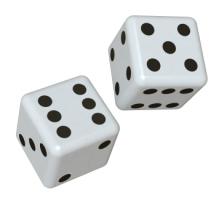 uno più giocatoriMateriali:2 dadicarta e matita o pennaIstruzioni:
Si comincia scrivendo i numeri da 1 a 9 in orizzontale. Il primo giocatore lancia i dadi e calcola la somma dei due numeri. Sceglie poi dei numeri la cui somma fa quella data dai dadi e segna con un tratto questi numeri (ad esempio, se ottiene 8 coi dadi, può segnare l’otto stesso, oppure il 6 e il 2, oppure il 5 il 2 e l’uno, oppure tutte le altre combinazioni che sommate danno 8).Se i numeri 7, 8, e 9 sono tutti segnati, il primo giocatore può decidere se lanciare uno o due dadi. Se invece uno qualsiasi di quei tre numeri non è ancora stato cancellato, il giocatore deve lanciare entrambi i dadi. Il primo giocatore continua a lanciare i dadi, a calcolarne la somma, e a segnare numeri fino a che non può più continuare. Se tutti i numeri sono stati segnati allora il giocatore dice “Chiudi la scatola!” Se invece non sono segnati tutti i numeri, il giocatore calcola la somma dei numeri non segnati e ottiene quello come punteggio. Se il giocatore è riuscito a dire “Chiudi la scatola!” ottiene un punteggio di “0”. Il secondo giocatore scrive i numeri da 1 a 9 e segue le stesse regole del primo giocatore.Alla fine, il giocatore con punteggio minore vince.Variazione I due giocatori possono decidere di giocare 5 partite e sommare i punteggi ottenuti alla fine di ciascuna. Il giocatore con punteggio più basso vince.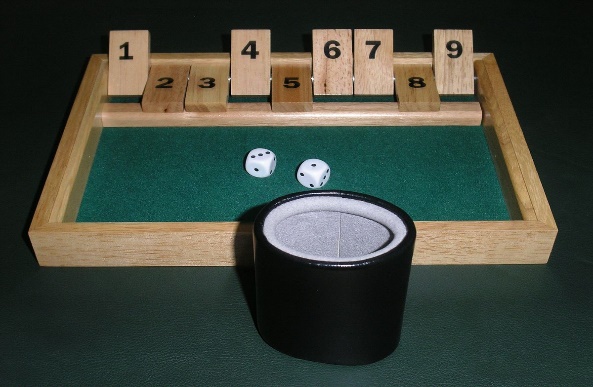 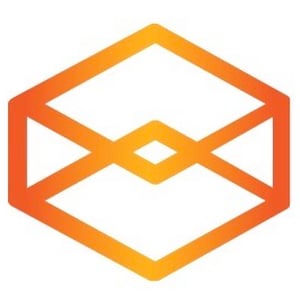 Chiudi la scatola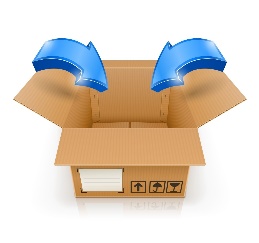  (attività tradotta e adattata dal sito youcubed.org)